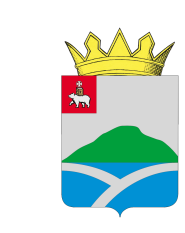 ДУМАУИНСКОГО  МУНИЦИПАЛЬНОГО ОКРУГА ПЕРМСКОГО КРАЯРЕШЕНИЕВ целях обеспечения социальных гарантий и упорядочения оплаты труда муниципальных служащих Уинского муниципального округа Пермского края, руководствуясь Федеральным законом  от 06.10.2003 № 131-ФЗ «Об общих принципах организации местного самоуправления в Российской Федерации», Законом Пермского края от 04.05.2008 № 228-ПК «О муниципальной службе в Пермском крае», Дума Уинского муниципального округа Пермского края РЕШАЕТ:1. Внести в Положение об оплате труда муниципальных служащих Уинского муниципального округа Пермского края, утвержденное решением Думы Уинского муниципального округа Пермского края от 26.03.2020 № 89(в редакции от 23.09.2021 № 259, от 28.10.2021 № 275, от 24.02.2022 № 308,от 24.03.2022 № 315, от 14.07.2022 № 339) следующие изменения и дополнения:1.1 пункт 2 изложить в следующей редакции:«2. Оплата труда муниципальных служащих производится в виде денежного содержания, которое состоит из:должностного оклада;ежемесячного оклада за классный чин;ежемесячной надбавки за особые условия муниципальной службы;ежемесячной надбавки за выслугу лет;ежемесячного денежного поощрения;премии по результатам работы за квартал и год;премии за выполнение особо важных и сложных заданий (максимальный размер не ограничивается);единовременной выплаты при предоставлении ежегодного оплачиваемого отпуска в размере должностного оклада; материальной помощи в размере должностного оклада;ежемесячной надбавки за ученую степень;ежемесячной надбавки за работу со сведениями, составляющими государственную тайну;иные надбавки в соответствии с действующим законодательством.»1.2. в абзаце 2 пункта 4 слова «устанавливается распоряжением  органа местного самоуправления» заменить на слова «устанавливается распорядительным актом нанимателя (работодателя)».1.3. в абзаце 6 пункта 5 слова «устанавливается распоряжением  органа местного самоуправления» заменить на слова «устанавливается распорядительным актом нанимателя (работодателя)».1.4. пункт 10 изложить в следующей редакции:«10. Премия за выполнение особо важных и сложных заданий, размер которой определяется нанимателем (работодателем)  с учетом обеспечения задач и функций органа местного самоуправления, исполнения должностных обязанностей и устанавливается фиксированной суммой или в процентном отношении к должностному окладу, максимальными размерами не ограничивается. Решение о премировании оформляется распорядительным актом нанимателя (работодателя).»;1.5. в приложении 1 «Порядок ежемесячного денежного поощрения и выплаты премий по результатам работы за квартал и год муниципальным служащим Уинского муниципального округа Пермского края»:1.5.1. пункт 3.2. изложить в следующей редакции:«3.2. Ежемесячное денежное поощрение выплачивается на основании распорядительного акта нанимателя (работодателя).»;1.5.2. пункт 3.3. изложить в следующей редакции:«3.3. Выплата ежемесячного денежного поощрения производится в сроки выплаты заработной платы за месяц, следующий за отчетным. Выплата ежемесячного денежного поощрения за декабрьможет быть выплачена в текущем месяце.»;1.5.3. пункт 3.7. изложить в следующей редакции:«3.7. На основании распорядительного акта нанимателя (работодателя) может быть выплачена премия по итогам работы за квартал и год в размере не более одного должностного оклада.»;1.5.4. пункт 3.8. изложить в следующей редакции:«3.8. Размеры ежемесячных денежных поощрений, премий и снижений к ним определяются работодателем. Решение о премировании оформляется распорядительным актомнанимателя (работодателя).»;1.6. в приложении 2 «Порядок предоставления единовременной выплаты к отпуску и материальной помощи муниципальным служащим Уинского муниципального округа Пермского края»:1.6.1. пункт 2.2. дополнить абзацем следующего содержания:«Муниципальным служащим, находящимся одновременно в отпуске по уходу за ребенком и работающим на условиях неполного рабочего времени,муниципальным служащим, работающим на условиях неполного рабочего времениединовременная выплата к отпуску выплачивается в размере должностного оклада, действующего на день ухода в отпуск, с учетом установленной продолжительности рабочего времени и районного коэффициента.»;1.6.2. пункт 2.3. дополнить абзацем следующего содержания:«Перечисление единовременной выплаты к отпуску осуществляется в срок, установленный для перечисления отпускных».1.6.3.пункт 3.2. дополнить абзацем следующего содержания:«Муниципальным служащим, находящимся одновременно в отпуске по уходу за ребенком и работающим на условиях неполного рабочеговремени, муниципальным служащим, работающим на условиях неполного рабочего времени материальная помощь выплачивается в размере должностного оклада, действующего на момент ее фактической выплаты, с учетом установленной продолжительности рабочего времени и районного коэффициента.»;1.6.4. пункт 3.3. изложить в следующей редакции:«Выплата материальной помощи оформляется распорядительным актом  нанимателя (работодателя) в течение 5 рабочих дней со дня поступления заявления и перечисляетсяв ближайший день выплаты заработной платы.»;1.6.5.абзац 1 пункта 4.2.изложить в следующей редакции:«4.2. Право на единовременную выплату к отпуску и (или) материальную помощь у муниципального служащего возникает по истечении шести месяцев со дня поступления на муниципальную службу в органы местного самоуправления Уинского муниципального округа Пермского края. Единовременная выплата к отпуску и (или) материальная помощь не предоставляются муниципальным служащим, находящимся в отпуске по уходу за ребенком до достижения им возраста 3 лет.»;1.6.6. дополнить пунктом 4.6. следующего содержания:«4.6. Материальная помощь и единовременная выплата к отпуску являются составляющимичастями оплаты труда и включаются в состав денежного содержания муниципального служащего.».2.Настоящее решение вступает в силу со дня обнародования и распространяется направоотношения, возникшие с 01.01.2023.3. Настоящее решение обнародовать на информационных стендах, указанных в решении Думы Уинского муниципального округа Пермского края от 26.03.2020 № 100 «Об определении мест для обнародования муниципальных правовых актов Уинского муниципального округа Пермского края», и разместить на официальном сайте администрации Уинского муниципального округа Пермского края (www.uinsk.ru).16.02.2023№383О внесении изменений и дополненийв Положение об оплате трудамуниципальных служащих  Уинскогомуниципального округа Пермскогокрая, утвержденное решением ДумыУинского муниципального округаПермского края от 26.03.2020 № 89О внесении изменений и дополненийв Положение об оплате трудамуниципальных служащих  Уинскогомуниципального округа Пермскогокрая, утвержденное решением ДумыУинского муниципального округаПермского края от 26.03.2020 № 89Принято Думой Уинского муниципального округа 16 февраля 2023 годаПринято Думой Уинского муниципального округа 16 февраля 2023 годаПредседатель Думы Уинскогомуниципального округаПермского краяГлава муниципального округа - глава администрации Уинского муниципального округа Пермского края	М.И. БыкаризА.Н. Зелёнкин